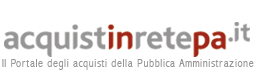 L' Amministrazione titolare del procedimento: INPS - ISTITUTO NAZIONALE PREVIDENZA SOCIALE - DIREZIONI REGIONALI E PROVINCIALI - INPS - DIREZIONE REGIONALE CALABRIACodice Fiscale Ente: 80078750587Indirizzo: Via T. Campanella 11 CATANZARO CZPunto Ordinante: DIEGO DE FELICEResponsabile Unico del Procedimento: Rosa Rita Calabrettaai sensi dell'art. 67, comma 1, del Codice dei Contratti PubbliciINVITAa presentare un'offerta per i Prodotti/Servizi descritti nell'ambito dei documenti e dei dati predisposti e resi disponibili sul Sistema relativamente alla RdO di seguito dettagliataNumero RDO:1775687Descrizione RDO:Fornitura e messa in opera di tende per ufficio - Direzione Provinciale INPS di Catanzaro, Via Crispi e Direzione Regionale INPS Calabria, Via CampanellaCriterio di aggiudicazione:Prezzo piu' bassoNumero di Lotti:1Unita' di misura dell'offerta economica:Valori al ribassoAmministrazione titolare del procedimentoINPS - ISTITUTO NAZIONALE PREVIDENZA SOCIALE - DIREZIONI REGIONALI E PROVINCIALI - INPS - DIREZIONE REGIONALE CALABRIA80078750587Via T. Campanella 11 CATANZARO CZPunto OrdinanteDIEGO DE FELICESoggetto stipulanteNome: DIEGO DE FELICE
Amministrazione: INPS - ISTITUTO NAZIONALE PREVIDENZA SOCIALE - DIREZIONI REGIONALI E PROVINCIALI - INPS - DIREZIONE REGIONALE CALABRIA(RUP) Responsabile Unico del ProcedimentoRosa Rita CalabrettaInizio presentazione offerte:16/11/2017 13:54Termine ultimo presentazione offerte:30/11/2017 12:00Temine ultimo richieste di chiarimenti:22/11/2017 14:00Data Limite stipula contratto (Limite validitàofferta del Fornitore)30/07/2018 12:00Giorni dopo la stipula per Consegna Beni / Decorrenza Servizi:365Bandi / Categorie oggetto della RdO:BENI/ArrediLotto 1 - DettaglioLotto 1 - DettaglioDenominazione lottoTende per ufficioCIGZ3D206576FCUPF69B17000000005Dati di consegnaDP INPS Catanzaro, via Crispi e DR INPS via tommaso campanella,11Catanzaro - 88100 (CZ)Dati di fatturazioneAliquota IVA di fatturazione: 22%Indirizzo di fatturazione:Via tommaso campanella,11Catanzaro - 88100 (CZ)Termini di pagamento30 GG Data Ricevimento FatturaImporto totale a base d'asta12000,00